Gminna Biblioteka Publiczna w Brudzeniu Dużym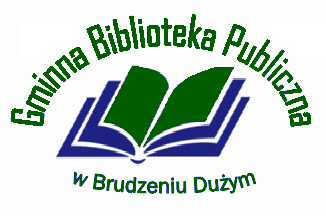 Plan rozwoju biblioteki                         na lata 2014- 2016r.I. Wizytówka bibliotekiGmina Brudzeń Duży położona jest w województwie mazowieckim, w zachodniej części powiatu płockiego nad rzeką Wisłą, w odległości 20 km od miasta Płocka. Powierzchnia gminy wynosi 162 km2 i zamieszkuje ją 8 010 osób. Jest największą gminą w powiecie płockim. Gmina jest malowniczo położona wzdłuż rzeki Skrwy. Największą atrakcję turystyczną stanowi Brudzeński Park Krajobrazowy zajmujący powierzchnię 3 452ha. Urozmaicona rzeźba terenu Parku stwarza doskonałe warunki dla występowania bogatej fauny w tym wielu ginących gatunków ptaków i zwierząt. Gminna Biblioteka Publiczna jest samorządową instytucją kultury. Została utworzona w marcu 1949r., zatrudnia 4 osoby               na 3,3/4 etatu. Siedzibą biblioteki macierzystej jest Brudzeń Duży. GBP posiada dwie filie biblioteczne zlokalizowane w Siecieniu i Sikorzu. Księgozbiór ogółem liczy 24 442 woluminy. Jest on zróżnicowany i dostosowany do potrzeb czytelniczych. Do tworzenia elektronicznego katalogu biblioteka wykorzystuje program MAK+. Biblioteki są w pełni skomputeryzowane. Dodatkowo świadczą usługi ksero, drukowania, skanowania. Oprócz podstawowych zadań biblioteka prowadzi działalność kulturalno - oświatową, współpracuje z instytucjami.Zachęcamy do kontaktu:Gminna Biblioteka Publiczna w Brudzeniu Dużymul. Szkolna 15, 09-414 Brudzeń DużyJolanta RutkowskaEmail: gbpbd@wp.pl, gbpbd@wp.plTelefon: 242311920II. Potencjał bibliotekiAnaliza SWOTPotencjał bibliotekiGminna Biblioteka Publiczna w Brudzeniu Dużym jest miejscem komunikacji informacyjnej, internetowej oraz artystycznej i kulturowej. Biblioteka prowadzi samodzielną gospodarkę finansową na zasadach określonych dla instytucji kultury. Gminną sieć biblioteczną tworzą, obok biblioteki głównej w Brudzeniu Dużym, dwie filie biblioteczne w Siecieniu i Sikorzu. Obok księgozbioru o charakterze uniwersalnym, literatury popularno-naukowej  gromadzone są również regionalia. Oprócz podstawowej działalności biblioteka organizuje imprezy kulturalne i zajęcia edukacyjne dla mieszkańców całej gminy. Stałym elementem jest współpraca z przedszkolami, szkołami, gimnazjami z terenu gminy.III. Charakterystyka społeczności lokalnejZasoby lokalneLudzie- dyrektorzy przedszkoli, szkół podstawowych, gimnazjalnych - kadra nauczycielska                        - kierownicy jednostek samorządowych (GOPS, BOS) - lokalne zakłady usługowe, sklepyZasoby materialne- sala widowiskowa - zestawy komputerowe z bezpłatnym dostępem do Internetu, kserowania, drukowania, skanowania - nagłośnienie - projektor multimedialny - ekran - słuchawki - kompleks rekreacyjno -sportowy (park, boisko)Instytucje i organizacje - w tym władze lokalne- Wójt Gminy Brudzeń Duży - Rada Gminy - Stowarzyszenie Siecienia i Okolic Na Rzecz Wspierania Aktywności Lokalnej - Koło Emerytów i Rencistów - Jednostki OSP - Gimnazja, szkoły podstawowe, przedszkolaZasoby- strona internetowa Instytutu Książki - Strona internetowa FRSI - Strona internetowa Biblioteki Narodowej - strona internetowa Fundacji Orange - strona internetowa PRB - strona internetowa Gminnej Biblioteki Publicznej w Brudzeniu Dużym - strona internetowa Urzędu Gminy w Brudzeniu Dużym - portal FacebookCharakterystyka społeczności lokalnej i jej potrzeb / problemów – wnioski          z przeprowadzonych badańGmina Brudzeń Duży położona jest w woj.  mazowieckim, w pow. płockim. Największą atrakcję turystyczną gminy stanowi Brudzeński Park Krajobrazowy. Do wybitnych postaci urodzonych na ziemi brudzeńskiej należą: Paweł Włodkowic, Stanisław Murzynowski, Gustaw Zieliński. W okresie XX-lecia międzywojennego często gościli pisarze i poeci: Ludwik Morstin, Tadeusz Dołęga Mostowicz, Antoni Słonimski, Julian Tuwim. W pięknej scenerii Sikorza i okolic został nakręcony film Znachor. Gminę zamieszkuje 8 010 osób. Podzielona jest na 43 miejscowości. Cechuje ją produkcja rolna. Miejscowa ludność boryka się                          z problemem bezrobocia, które wynosi 10,8%. Gminny system edukacji tworzą : 2 publiczne gimnazja, 1 niepubliczne gimnazjum, 1 niższe seminarium duchowne  Liceum Ogólnokształcące w Sikorzu, 3 zespoły szkół szkolno- przedszkolne. Działalność kulturalną prowadzi Gminna Biblioteka Publiczna w Brudzeniu Dużym i 2 Filie biblioteczne w Siecieniu           i Sikorzu. Pełnią one rolę ośrodka, który wpływa na rozwój intelektualny swoich użytkowników, wyrabia w nich nawyk obcowania z książką, a tym samym szeroko pojętą kulturą. To ośrodek kształtujący i integrujący życie kulturalne mieszkańców, organizator spotkań z pisarzami, miejsce organizacji wystaw, konkursów. Organizując różne formy popularyzacji zbiorów biblioteka bierze pod uwagę zainteresowania czytelników. Usytuowanie bibliotek w szkołach powoduje, iż mamy bezpośredni kontakt zarówno z kadrą nauczycielską, jak i uczniami. Efektem czego są prowadzone zróżnicowane działania dostosowane do grup odbiorców. Szczególną uwagą biblioteka chce otoczyć grupę gimnazjalistów. Aby przedsięwzięcia kulturalne integrowały młodzież bibliotekarze przeprowadzili badania ankietowe. Ogółem ankietę wypełniły 62 osoby, w tym 27 dziewcząt  i 35 chłopców z kl. I-III .  Na pytanie jak często korzystają z usług bibliotek 36% to stali bywalcy biblioteki, o częstotliwości odwiedzin przynajmniej raz w tygodniu,  20%  raz                     w miesiącu, sporadycznie z usług korzysta 32%,a w ogóle  12%. Głównym powodem skłaniającym do korzystania z usług jest wypożyczenie książki, tj. 72% ankietowanych, kolejne 18% korzysta z komputera, zaś 9% z możliwości czytania na miejscu. Pojedynczy przypadek dotyczył korzystania z usługi ksero. Z ankiet wynikało, iż swój poza lekcyjny czas młodzież najczęściej spędza przed komputerem - 56%, 29% - ogląda telewizję, 15% - czyta. Do innych zajęć respondenci dopisali: słuchanie muzyki, opiekę nad zwierzętami, sport, taniec. Nieliczni respondenci wymienili hobby dotyczące: historii, fotografii, kina, wędkarstwa, rolnictwa i motoryzacji. Chęć uczestnictwa w wydarzeniu kulturalnym zorganizowanym przez biblioteki deklaruje 57%,  27% jest niezdecydowanych,  a 16%nie wyraża chęci udziału. Najwięcej osób byłoby zainteresowanych spotkaniami z ciekawymi ludźmi m.in. sportowiec, muzyk. Na tego typu spotkanie przyszłoby 82% ankietowanych. Znacznie mniej zwolenników mają spotkania autorskie w liczbie 12%, 6% natomiast zadeklarowało uczestnictwo w kursie nauki języka obcego. Kolejną grupą badanych były osoby starsze, seniorzy. Badania dotyczyły zdiagnozowania potrzeb, czyli potrzeba aktywizacji i integracji. Wywiad przeprowadzono z 40 osobami w tym 10 mężczyzn. Analizując odpowiedzi można dostrzec, że badani  odczuwają potrzebę działalności kulturalnej. 70% respondentów wyraziło chęć wzięcia udziału w spotkaniach z ciekawymi ludźmi, zajęciach tanecznych, spektaklach teatralnych ze wskazaniem na  humorystyczną oprawę. Preferowane godziny spotkań to godziny przedpołudniowe i dni robocze                              z wyłączeniem piątku ze względów religijnych. 8% uczestników podzieliło się z nami informacjami na temat swoich pasji, tj.: pisaniem wierszy, piosenek, sztuką gotowania                     i szydełkowania. Zadowalające jest to, że nie mają oporów  i barier związanych z chęcią podzielenia się swoimi umiejętnościami z dziećmi i młodzieżą szkolną. Pozostałe osoby,              tj. 30% to miłośnicy podróży, wycieczek. Interesuje ich historia regionu, zabytków                           i eksponatów. Wszyscy deklarują wkład własny związany z poniesionymi kosztami wyjazdu. Większość wyraziła chęć współpracy jako wolontariusze przy organizacji wydarzeń kulturalnych. Na terenie gminy działają organizacje pozarządowe, w tym stowarzyszenia: Stowarzyszenie Mieszkańców Siecienia i Okolic Na Rzecz Wspierania Aktywności Lokalnej, Koło Emerytów i Rencistów, 5 jednostek OSP.IV. Misja bibliotekiMisjaMisją biblioteki jest aktywizacja i integracja środowiska ze szczególnym uwzględnieniem młodzieży gimnazjalnej oraz osób starszych i emerytów poprzez organizację imprez artystycznych, kursów, warsztatów rękodzieła, spotkań towarzyskich. Biblioteka gromadzi wielu miłośników literatury. Jej działalność wpierają partnerzy lokalni.V. Obszary rozwoju biblioteki - cele i działaniaVI. Zarządzanie realizacją planu1. Zmiany organizacyjne w biblioteceW okresie realizacji Planu Rozwoju Biblioteki w Gminnej Bibliotece Publicznej w Brudzeniu Dużym nie przewiduje się wprowadzenia żadnych zmian prawnych i organizacyjnych.2. Monitoring realizacji planuPlan Rozwoju Biblioteki będzie monitorowany co pół roku przez pracowników gminnej sieci bibliotek. Koordynatorem procesu monitoringowego będzie Kierownik biblioteki. Celem będzie sprawdzenie poziomu realizacji działań zapisanych w Planie. Zadania niezrealizowane w określonych terminach będą poddawane analizie i dyskusji. W przypadku pojawienia się nowych potrzeb lub problemów w lokalnym środowisku, które wymagają szybkiej reakcji                ze strony biblioteki, zespół może wprowadzić do Planu nowe działania zmierzające                         do zaspokojenia potrzeb społeczności. Dzięki tak zaplanowanemu monitoringowi realizacji Planu, wzrasta szansa na jego pełną realizację oraz daje możliwość oceny efektywności działań biblioteki.3. EwaluacjaOcenę realizacji Planu Rozwoju Biblioteki będzie przeprowadzał zespół monitorujący. Strategia będzie poddana ewaluacji kontrolnie raz w roku. Ocena realizacji Planu Rozwoju Biblioteki będzie dokonywana  za pomocą: wywiadów, krótkich ankiet, sondaży i rozmów. W przypadku, gdy dane działanie nie będzie możliwe do zrealizowania  z przyczyn od nas niezależnych postaramy się na to miejsce wprowadzić inne, związane z tym samym obszarem. Celem ewaluacji okresowej i rocznej będzie: a) ocena skuteczności i efektywności projektów oraz ocena ich wpływu na rozwój biblioteki  b) wyciąganie wniosków  niezbędnych do opracowania strategii, ewentualna rezygnacja z realizacji celów i projektów i definicja nowych.4. Komunikowanie realizacji planu mieszkańcom, władzom samorządowym i partneromPlan Rozwoju Biblioteki przedstawiony będzie: - władzom i samorządowcom - na stronie Internetowej biblioteki - interesujące i ciekawe relacje  z działań w gazetce lokalnejNowoczesne i aktywne biblioteki ułatwiają mieszkańcom małych miejscowości pełne uczestnictwo w życiu społecznym i gospodarczym. Mieszkańcy mają do dyspozycji atrakcyjne i bezpieczne miejsce spotkań i spędzania wolnego czasu, mogą w bibliotece skorzystać z Internetu, wysłać email, skopiować potrzebne materiały. Uzyskują też łatwiejszy dostęp do ekspertów z różnych dziedzin takich, jak prawo, rynek pracy, podatki czy zdrowie. Mogą też zdobywać nowe umiejętności np. poprzez udział w różnych kursach organizowanych                          w bibliotece.Mocne strony bibliotekiSłabe strony biblioteki- Gminna Biblioteka Publiczna posiada dwie Filie biblioteczne dostępne dla społeczeństwa - dogodne godziny otwarcia bibliotek -bezpośredni dostęp do biblioteki przez dzieci i młodzież - wolny dostęp do półek -dostępna sala do prowadzenia zajęć popularyzujących czytelnictwo, tj. spotkania autorskie - bogaty księgozbiór - dofinansowanie w ramach Biblioteki Narodowej na Zakup nowości wydawniczych do bibliotek - wykształcona kadra - otwartość pracowników na nowe wyzwania - placówki wyposażone w nowe zestawy komputerowe-13 szt., urządzenia wielofunkcyjne - 7szt. - czytelnie Internetowe - możliwość drukowania, skanowania, kopiowania - lokale przystosowane dla osób niepełnosprawnych - strona internetowa - link biblioteki dostępny na stronie urzędu gminy - wizytówki - realizacja projektu Kraszewski. Komputery dla bibliotek, Program Rozwoju Bibliotek - katalog bibliotek on-line - program biblioteczny Mak+ - współpraca ze szkołami, przedszkolami ,instytucjami - współpraca z władzami samorządowymi - wsparcie biblioteki powiatowej - partnerstwo z Gminnym Ośrodkiem Pomocy Społecznej, Książnicą Płocką - monitoring - bezpłatny dostęp do Internetu dla użytkowników bibliotek- brak własnych lokali - usytuowanie bibliotek w szkołach - zbyt mała ilość stanowisk komputerowych - brak oznakowania placówek bibliotecznych w terenie - tabliczki informacyjne, drogowskazy itp. - brak zbiorów multimedialnych i audiowizualnych - mała ilość czasopism - brak powierzchni magazynowej - brak wolontariuszy - korzystanie z usług informatyka zatrudnionego w urzędzie gminy - słaba znajomość języków obcych - niewystarczające środki finansowe na m.in. wkład własny wymagany w projektach - brak mebli dla najmłodszychSzanseZagrożenia- nawiązanie współpracy z działającymi stowarzyszeniami, organizacjami na terenie gminy -aplikowanie po środki finansowe pochodzące z UE - pozyskanie sponsorów -wykorzystanie nowych technologi do poszerzenia oferty bibliotek, np. spotkania on-line - oferta kulturalna dostosowana do poszczególnych grup odbiorców - współpraca z druhami, harcerzami- malejąca liczba czytelników - wzrost informacji udostępnianych w Internecie(literatura, czasopisma) - rosnące wymagania ze strony czytelników - kryzys gospodarczyObszarEdukacjaCel 1Popularyzacja czytelnictwa wśród młodzieżyDziałanie 1Spotkania autorskie z pisarzami i ciekawymi ludźmi np. sportowiec, muzyk.Potrzeby społeczności lokalnej, na które działanie odpowiadaSpadek czytelnictwa wśród młodzieży, problemy z nauką.Osoba odpowiedzialna  za realizacjęJolanta Rutkowska, Małgorzata Ziółkowska, Milena Kawałek, Katarzyna NowakowskaZasoby potrzebne do realizacji zadaniaPomieszczenie, nowości wydawnicze, środki finansowe, osoba ze środowiska muzycznego, literackiego, sportowego, komputer z dostępem do Internetu , projektor i ekran , aparat fotograficzny, drukarka.Sposoby wykorzystania technologii informacyjnych i komunikacyjnychAfisze, plakaty, ulotki,publikacje w prasie, strona internetowa biblioteki, Facebook.Do kiedy zadanie zostanie zrealizowanedo grudnia 2016r.RezultatyOdbędzie się 10 spotkań ze 150 powtarzającymi się osobami. Wzrost czytelników o 10 osób i użytkowników bibliotek o 7 osób, zwiększenie zainteresowania książką oraz biblioteką jako miejscem spotkań  z ciekawymi ludźmi, wspólna integracja.Cel 2Kształcenie wyobraźni wśród dzieci.Działanie 1Organizowanie lekcji bibliotecznych.Potrzeby społeczności lokalnej, na które działanie odpowiadaPromowanie czytelnictwa oraz książki jako elementu wspomagającego rozwój dziecka. Przeciwdziałanie wtórnemu analfabetyzmowi.Osoba odpowiedzialna  za realizacjęJolanta Rutkowska, Małgorzata Ziółkowska, Milena Kawałek, Katarzyna Nowakowska.Zasoby potrzebne do realizacji zadaniaSala, aparat fotograficzny, scenariusz zajęć.Sposoby wykorzystania technologii informacyjnych i komunikacyjnychInformacje przekazywane do szkół oraz publikacje w Internecie.Do kiedy zadanie zostanie zrealizowaneCyklicznie do końca 2016r.RezultatyOdbędzie się 36 lekcji bibliotecznych dla 150 osób. Nastąpi wzrost zainteresowania książką, nowymi zasobami wiedzy oraz samą biblioteką jako miejscem ciekawym dla dzieci.Działanie 2Akcja Cała Polska czyta dzieciom.Potrzeby społeczności lokalnej, na które działanie odpowiadaWykształcenie u najmłodszych mieszkańców Gminy nawyku czytania.Osoba odpowiedzialna  za realizacjęJolanta Rutkowska, Małgorzata Ziółkowska, Milena Kawałek, Katarzyna Nowakowska.Zasoby potrzebne do realizacji zadaniaZaproszeni goście, sala, nagrody, dyplomy.Sposoby wykorzystania technologii informacyjnych i komunikacyjnychAfisze, plakaty, informacja na stronie Internetowej biblioteki, Facebook.Do kiedy zadanie zostanie zrealizowanedo końca 2016r.RezultatyW ramach akcji zorganizujemy 9 spotkań po 60 min. dla ok. 300 uczestników. Rozbudzenie zamiłowania do książki, pozyskanie nowych czytelników w liczbie 10 osób. Umożliwienie dzieciom kontaktu z książką i słowem czytanym; integracja środowiska wokół czytania dzieciom, uatrakcyjnienie wizerunku biblioteki.Działanie 3Cykliczne spotkania z bajką dla przedszkolaków.Potrzeby społeczności lokalnej, na które działanie odpowiadaWyrobienie nawyku czytania i kontaktu z książką i biblioteką oraz poznanie wartości płynących z czytania u dzieci w wieku przedszkolnym.Osoba odpowiedzialna  za realizacjęJolanta Rutkowska, Małgorzata Ziółkowska, Milena Kawałek, Katarzyna Nowakowska.Zasoby potrzebne do realizacji zadaniaKomputer, ekran, rzutnik, sala, aparat fotograficzny, zabawki, książki, przybory do malowania.Sposoby wykorzystania technologii informacyjnych i komunikacyjnychRelacje zamieszczane na stronie www biblioteki, przygotowanie prezentacji multimedialnej.Do kiedy zadanie zostanie zrealizowanedo końca 2016r.RezultatySpotkania będą obywać się raz w miesiącu po 30 min. dla 20 dzieci. Zwiększenie liczby użytkowników w tej grupie wiekowej o 20 osób. Wyrobienie u dzieci nawyku czytania oraz kontaktu z książką i biblioteką.Działanie 4Organizowanie corocznego konkursu plastycznego pt. ,,Mój przyjaciel Miś''.Potrzeby społeczności lokalnej, na które działanie odpowiadaRozwijanie zainteresowań różnorodnymi technikami plastycznymi. Rozbudzanie fantazji i twórczej wyobraźni.Osoba odpowiedzialna  za realizacjęJolanta Rutkowska, Małgorzata Ziółkowska, Jolanta Kurpińska, Justyna Rutkowska.Zasoby potrzebne do realizacji zadaniaŚrodki finansowe na zakup nagród książkowych oraz dyplomów, aparat fotograficzny.Sposoby wykorzystania technologii informacyjnych i komunikacyjnychRelacje zamieszczane na stronie www biblioteki, Facebook.Do kiedy zadanie zostanie zrealizowaneod 2014 do końca 2016r.RezultatyZorganizujemy 9 konkursów dla uczniów klas I-III, w których weźmie udział 180 uczestników. Nastąpi rozbudzenie zamiłowania do książki, rozwijanie wśród dzieci talentów plastycznych, pozyskanie 8 nowych użytkowników, wystawa prac plastycznych.Cel 3Aktywne spędzanie czasu wolnego.Działanie 1Warsztaty manualne związane z tradycją świąteczną.Potrzeby społeczności lokalnej, na które działanie odpowiadaRozwijanie umiejętności manualnych.Osoba odpowiedzialna  za realizacjęJolanta Rutkowska, Małgorzata Ziółkowska, Milena Kawałek, Katarzyna Nowakowska.Zasoby potrzebne do realizacji zadaniaLokal, materiały plastyczne, instruktor, środki finansowe własne i od sponsorów, aparat fotograficzny.Sposoby wykorzystania technologii informacyjnych i komunikacyjnychAfisze,plakaty, strona internetowa biblioteki.Do kiedy zadanie zostanie zrealizowaneW latach 2014- 2016 przed Wielkanocą i Bożym Narodzeniem każdego roku.RezultatyW 6 spotkaniach weźmie udział 60 uczestników, w tym co najmniej 10 osób nie powtarzających się. Poznają techniki z zakresu: zdobienia, dekorowania, robienia stroików świątecznych .Działanie 2Organizowanie zajęć podczas wakacji i ferii zimowych.Potrzeby społeczności lokalnej, na które działanie odpowiadaAtrakcyjne i ciekawe spędzanie czasu wolnego.Osoba odpowiedzialna  za realizacjęJolanta Rutkowska, Małgorzata Ziółkowska, Milena Kawałek, Katarzyna Nowakowska.Zasoby potrzebne do realizacji zadaniaLokal, drukarka, aparat fotograficzny, komputer z dostępem do internetu, projektor i ekran do prezentacji multimedialnych, gry planszowe, środki finansowe własne, poczęstunek przybory do malowania, chusta animacyjna.Sposoby wykorzystania technologii informacyjnych i komunikacyjnychAfisze, plakaty, informacja na stronie internetowej biblioteki, Facebook.Do kiedy zadanie zostanie zrealizowaneW  okresie wakacji i ferii każdego roku, do końca 2016r.RezultatyIntegracja dzieci podczas ferii - 6 godz. grupa 12 osobowa, podczas wakacji -20 godz. grupa 15 osobowa. Kontakt z rówieśnikami, wymiana doświadczeń. Pozyskanie nowych użytkowników w liczbie 15 osób.Cel 4Przeciwdziałanie zagrożeniom społecznym. Teatr profilaktyki i edukacji, służby mundurowe, psycholog.Działanie 1Zajęcia profilaktyczne na temat nałogów i bezpieczeństwa z przedstawicielami mundurowymi i aktorami teatru profilaktyki. psycholog.Potrzeby społeczności lokalnej, na które działanie odpowiadaPotrzeba działań edukacyjnych mających na celu przeciwdziałanie wpadaniu młodych ludzi w nałogi. Potrzeba dyskusji i informacji na temat zapobiegania wejściu młodych ludzi w konflikt z prawem, budowanie prawidłowych zachowań.Osoba odpowiedzialna  za realizacjęJolanta Rutkowska, Małgorzata Ziółkowska, Milena Kawałek, Katarzyna Nowakowska.Zasoby potrzebne do realizacji zadaniaLokal, zaproszeni goście, aparat fotograficzny, własne środki finansowe, komputer, drukarka, rzutnik i projektor.Sposoby wykorzystania technologii informacyjnych i komunikacyjnychAfisze, plakaty, informacja na stronie internetowej biblioteki, Facebook.Do kiedy zadanie zostanie zrealizowanedo końca 2016r.RezultatyW grupie 20 gimnazjalistów podczas 6 spotkań wzrośnie świadomość na temat prawidłowych zachowań w sytuacjach zagrożeń i konfliktów, poczucie bezpieczeństwa.Cel 5Rozwijanie kompetencji pracowników.Działanie 1Kurs  języka angielskiego on-line.Potrzeby społeczności lokalnej, na które działanie odpowiadaPotrzeba stałego doskonalenia umiejętności i wiedzy wśród pracowników biblioteki.Osoba odpowiedzialna  za realizacjęJolanta RutkowskaZasoby potrzebne do realizacji zadaniaLokal, środki finansowe, komputer.Sposoby wykorzystania technologii informacyjnych i komunikacyjnychStrona internetowa.Do kiedy zadanie zostanie zrealizowanedo końca 2016r.RezultatyDwie bibliotekarki ukończą kurs języka angielskiego on-line i zdobędą certyfikat ukończenia kursu.ObszarKultura.Cel 1Rozwijanie pasji i zainteresowań wśród seniorów .Działanie 1Spotkania okolicznościowe z okazji Dnia Kobiet, Dnia Seniora.Potrzeby społeczności lokalnej, na które działanie odpowiadaIntegracji i aktywizacji środowiska seniorów, osób starszych, zagospodarowanie wolnego czasu.Osoba odpowiedzialna  za realizacjęJolanta Rutkowska, Małgorzata Ziółkowska, Milena Kawałek, Katarzyna Nowakowska.Zasoby potrzebne do realizacji zadaniaOsoby ze środowiska literackiego, teatralnego, muzycznego, pomieszczenie, nagłośnienie, środki finansowe własne  i pozyskane od sponsorów, lokalne partnerstwaSposoby wykorzystania technologii informacyjnych i komunikacyjnychAfisze, plakaty, ulotki,publikacje w prasie, strona internetowa biblioteki, projektor, ekran, komputer.Do kiedy zadanie zostanie zrealizowanedo grudnia 2016r.Rezultaty6 dwugodzinnych spotkań z 30 odbiorcami - pozyskanie nowych użytkowników biblioteki w liczbie15  osób, zagospodarowanie wolnego czasu, spotkania integracyjne.Działanie 2Zorganizowanie wyjazdu np. muzeum, teatr, operetka.Potrzeby społeczności lokalnej, na które działanie odpowiadaPotrzeby integracji i aktywizacji seniorów  oraz potrzeba obcowania z kulturą wyższą.Osoba odpowiedzialna  za realizacjęBibliotekarzeZasoby potrzebne do realizacji zadaniaautokar, bilety wstępu , środki finansowe własne i pozyskane od sponsorów.Sposoby wykorzystania technologii informacyjnych i komunikacyjnychAfisze, plakaty, ulotki, strona internetowa biblioteki.Do kiedy zadanie zostanie zrealizowanedo końca 2016r. w miarę posiadanych środkówRezultatyZorganizowanych zostanie 5 wyjazdów dla 40 osób. Nastąpi wzrost zainteresowania kulturą wyższą, zwiększy się zainteresowanie ofertą kulturalną biblioteki, wzrośnie  aktywizacja i integracja środowiska.Działanie 3Powołanie Dyskusyjnego Klubu Książki.Potrzeby społeczności lokalnej, na które działanie odpowiadaPotrzeba rozmowy, czytania, kontaktu z książka oraz rozwijanie pasji i zainteresowań.Osoba odpowiedzialna  za realizacjęJolanta Rutkowska, Małgorzata Ziółkowska, Milena Kawałek, Katarzyna Nowakowska.Zasoby potrzebne do realizacji zadaniaPomieszczenie, księgozbiór, poczęstunek, miłośnicy książek.Sposoby wykorzystania technologii informacyjnych i komunikacyjnychAfisze, plakaty, publikacje w prasie, informacje na stronie internetowej biblioteki, projektor, ekran, komputer.Do kiedy zadanie zostanie zrealizowanedo grudnia 2016r.Rezultaty1 spotkanie raz na 2 m-ce dla  10 osób. Pozyskanie czytelników - 5 osób i użytkowników - 8 osób, wzrost zainteresowania książką i biblioteką jako miejscem tętniącym życiemDziałanie 4Promocja twórczości lokalnej wśród seniorów, np. wiersze, rękodzieło.Potrzeby społeczności lokalnej, na które działanie odpowiadaPotrzeba podzielenia się swoimi pasjami, zaistnienia w środowisku lokalnym.Osoba odpowiedzialna  za realizacjęJolanta Rutkowska, Małgorzata Ziółkowska, Milena Kawałek, Katarzyna Nowakowska.Zasoby potrzebne do realizacji zadaniaPomieszczenie, twórcy i odbiorcy. Finanse.Sposoby wykorzystania technologii informacyjnych i komunikacyjnychAfisze, plakaty, publikacje w prasie, informacje na stronie internetowej biblioteki.Do kiedy zadanie zostanie zrealizowanedo końca 2016r.RezultatyZorganizowanie 4 po 2 godz. dla 20 osób z twórcami lokalnymi, warsztaty i  wystawy promujące rękodzieło.Cel 2Usprawnianie stanu psychomotorycznego osób starszych .Działanie 1Spotkania tematyczne np. kulinarne, zdrowotne, dietetyk itp.Potrzeby społeczności lokalnej, na które działanie odpowiadaMało wiadomości na temat zdrowego stylu życia, odżywiania się, aktywności fizycznej.Osoba odpowiedzialna  za realizacjęBibliotekarzeZasoby potrzebne do realizacji zadaniaLekarz, dietetyk, kucharz, pomieszczenie, projektor, ekran.Sposoby wykorzystania technologii informacyjnych i komunikacyjnychAfisze, plakaty, publikacje w prasie, informacje na stronie internetowej biblioteki.Do kiedy zadanie zostanie zrealizowanedo końca 2016r.Rezultaty3 spotkania z grupą 20 osób. Pozyskanie 10 użytkowników, wzrost świadomości na temat zdrowego stylu życia, rozpowszechnianie  zdobytych informacji i wiedzy o zdrowiu, gotowaniu za pośrednictwem ulotek i broszur.ObszarInformacjaCel 1Zwiększenie dostępności zbiorów.Działanie 1Informatyzacja działań bibliotecznych, tj. katalog on- line.Potrzeby społeczności lokalnej, na które działanie odpowiadaMożliwość sprawdzenia dostępności konkretnych pozycji bibliotecznych bez konieczności wychodzenia z domu za pośrednictwem sieci Internet.Osoba odpowiedzialna  za realizacjęJolanta Rutkowska , Małgorzata Ziółkowska , Milena Kawałek, Katarzyna Nowakowska.Zasoby potrzebne do realizacji zadaniaZakup abonamentu do systemu Mak+, komputery.Sposoby wykorzystania technologii informacyjnych i komunikacyjnychinformacje w internecie.Do kiedy zadanie zostanie zrealizowanedo końca 2014r.RezultatyUsprawnienie pracy bibliotekarzy, którzy zyskają więcej czasu na inne działania. Wizerunek biblioteki jako nowoczesnej instytucji.Działanie 2Wprowadzenie komputerowej obsługi czytelników.Potrzeby społeczności lokalnej, na które działanie odpowiadaPotrzeba łatwego i szybkiego wyszukiwania informacji i obsługi czytelnika.Osoba odpowiedzialna  za realizacjęJolanta Rutkowska , Małgorzata Ziółkowska, Milena Kawałek, Katarzyna Nowakowska.Zasoby potrzebne do realizacji zadaniaZakup  plastikowych kart czytelnika, zakup kodów kreskowych.Sposoby wykorzystania technologii informacyjnych i komunikacyjnychBroszura, informacja na stronie internetowej bibliotekiDo kiedy zadanie zostanie zrealizowaneDo końca 2016r.RezultatyKompleksowa obsługa czytelników. Wizerunek biblioteki jako nowoczesnej instytucji. Wzrost zadowolenia użytkowników.Cel 2Budowanie kampanii informacyjnej biblioteki.Działanie 1Oznakowanie biblioteki w przestrzeni publicznej.Potrzeby społeczności lokalnej, na które działanie odpowiadaPotrzeba łatwego odnalezienia biblioteki w środowisku, zwłaszcza przez przyjezdnych i turystów.Osoba odpowiedzialna  za realizacjęJolanta Rutkowska, Małgorzata Ziółkowska, Milena Kawałek, Katarzyna Nowakowska.Zasoby potrzebne do realizacji zadaniaZakup tablic informacyjnych, znaków.Sposoby wykorzystania technologii informacyjnych i komunikacyjnychInformacja w Internecie, prasie.Do kiedy zadanie zostanie zrealizowanedo końca 2015r.RezultatyBiblioteki staną się bardziej rozpoznawalne w przestrzeni publicznej a przyjezdni i turyści z łatwością odnajdą ich lokale.Polsko-Amerykańska Fundacja Wolności jest partnerem Fundacji Billa i Melindy Gates w przedsięwzięciu, które ma ułatwić polskim bibliotekom publicznym dostęp do komputerów, Internetu i szkoleń. Program Rozwoju Bibliotek w Polsce jest realizowany przez Fundację Rozwoju Społeczeństwa Informacyjnego.